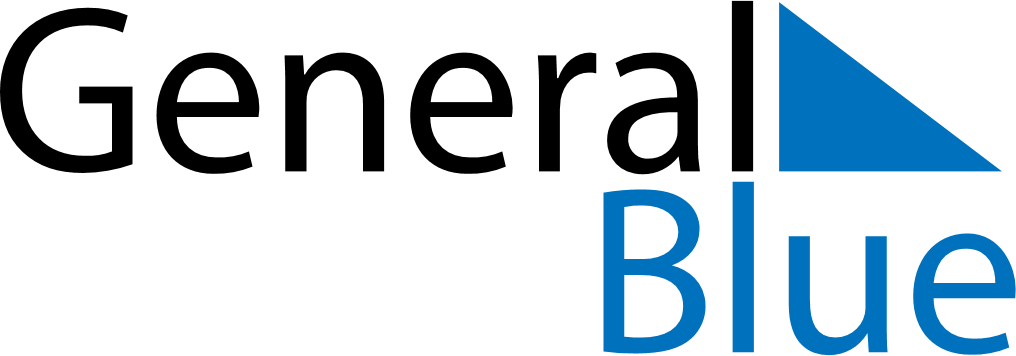 April 2021April 2021April 2021April 2021April 2021April 2021Svalbard and Jan MayenSvalbard and Jan MayenSvalbard and Jan MayenSvalbard and Jan MayenSvalbard and Jan MayenSvalbard and Jan MayenSundayMondayTuesdayWednesdayThursdayFridaySaturday123Maundy ThursdayGood Friday45678910Easter SundayEaster Monday1112131415161718192021222324252627282930NOTES